COLLEGE OF ALAMEDA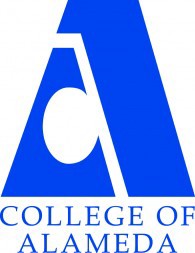 Institutional Effectiveness CommitteeAGENDAThursday, May 11, 20232:00 – 3:30 pmVia ZOOM https://us06web.zoom.us/j/5833887631Co-Chair - Admin, Dominique BenavidesCo-Chair - Faculty, Andrew Park Co-Chair - Classified, Kawanna RollinsOur MissionThe Mission of College of Alameda is to serve the educational needs of its diverse community by providing comprehensive and flexible programs and resources that empower students to achieve their goals.1. Approval of the AgendaActionChairs2. Approval of the MinutesActionChairs3. COA Shared Governance webpages - UpdateInformationalAndrew Park4. Meeting Modality ActionChairs5. Program Review Validation RubricInformationalDominique Benavides6. CurriQunet METADiscussionActing VPI Jones7. Other Items8. AdjournmentActionChairsNext meeting – Thursday, Sept 14, 2-3:30 p.m.